МУНИЦИПАЛЬНОЕ КАЗЕННОЕ ОБЩЕОБРАЗОВАТЕЛЬНОЕ УЧРЕЖДЕНИЕСРЕДНЯЯ ОБЩЕОБРАЗОВАТЕЛЬНАЯ ШКОЛА №12 ИМ.Л.Н.ТОЛСТОГО368007, г.Хасавюрт, РД, ул. 40 лет Октября, тел.8(87231) 5-13-77ПРИКАЗОт 04.09.2017										№  Об организации ученического самоуправления (по основной деятельности)В рамках правового воспитания несовершеннолетних учащихся, в соответствии с ФЗ "Об основных гарантиях прав ребенка в Российской Федерации" (N 124-ФЗ от 24 июля .); законом «Об образовании», с целью развития социально значимых проектов, стимулирования развития и поддержки общественно-значимых инициатив учащихся муниципальных общеобразовательных учреждений Воскресенского муниципального района; создания условий для реализации учащимися и членами самоуправления своих интересов и потребностейПРИКАЗЫВАЮ:1. Организовать   ученическое самоуправление как добровольное, демократическое объединение учащихся, представителей администрации школы и родительского комитета.2.	Куратором системы ученического самоуправления   назначить заместителя директора по ВР Инусилаеву П.М.3. 	Утвердить :-	Структуру ученического совета (приложение № 1).-	Положение о представительном органе ученического самоуправления (приложение № 2).-	Устав школьного ученического самоуправления (приложение № 3).-         График заседаний ученического  самоуправления (приложение №4)Директор МКОУ «СОШ №12 им.Л.Н.Толстого» ___________П.Г.МагомедоваПриложение 1к  приказу МКОУ «СОШ №12  им.Л.Н.Толстого»от 04. 09. 2017 г № ___Структура ученического совета. Ф.И.О. куратора (ответственного лица Инусилаева П.М.приказ по МКОУ «СОШ №12  им.Л.Н.Толстого» от 04. 09. 2017 г № ___Приложение 2к  приказу МОУ «Косяковская СОШ»от 25 ноября 2009г № 130УТВЕРЖДЕНО школьной конференцией "_23__" ____11______ 200__ г. ПОЛОЖЕНИЕ ОБ  УЧЕНИЧЕСКОМ СОВЕТЕ.1.Общие положения.1.1.  Ученический совет ( далее - ученический совет) является выборным органом ученического самоуправления школы ( далее - школы). 1.2.  Ученический совет действует на основании действующего законодательства, Устава школы и настоящего Положения. 2.Цели и задачи ученического совета.2.1. Целью деятельности ученического совета является реализация права обучающихся на участие в управлении образовательным учреждением. 2.2. Задачами деятельности ученического совета являются: 2.2.1.Представление интересов учащихся в процессе управления школой; 2.2.2. Поддержка и развитие инициатив учащихся в школьной жизни; 2.2.3. Защита прав учащихся; 3.Функции ученического совета.Ученический совет: 3.1.Выступает от имени учащихся при решении вопросов жизни школы: изучает и формулирует мнение школьников по вопросам школьной жизни, представляет позицию учащихся в органах управления школой, разрабатывает предложения по совершенствованию учебно-воспитательного процесса; 3.2. Содействует реализации инициатив учащихся во внеучебной деятельности: изучает интересы и потребности школьников в сфере внеучебной деятельности, создаёт условия для их реализации; 3.3.Содействует разрешению конфликтных вопросов: участвует в решении школьных проблем, согласовании интересов учащихся, учителей и родителей, организует работу по защите прав учащихся; 4.Права ученического совета.Ученический совет имеет право: 4.1.Проводить на территории школы собрания, в том числе закрытые, и иные мероприятия не реже 1 раза в неделю; 4.2.Размещать на территории школы информацию в отведенных для этого местах (на стенде ученического совета) и в школьных средствах информации, получать время для выступлений своих представителей на классных часах и родительских собраниях; 4.3.Направлять в администрацию школы письменные запросы, предложения и получать на них официальные ответы; 4.4.Знакомиться с нормативными документами школы и их проектами и вносить к ним свои предложения; 4.5.Получать от администрации школы информацию по вопросам жизни школы; 4.6.Представлять интересы учеников в администрации школы, на педагогических советах, собраниях, посвященных решению вопросов жизни школы; 4.7.Проводить встречи с директором школы и другими представителями администрации не реже 1 раза в месяц; 4.8.Проводить среди учащихся опросы и референдумы; 4.9. Выступать с инициативой проведения дисциплинарного расследования по отношению к работникам школы, участвовать в проведении дисциплинарного расследования в отношении педагогов по фактам нарушения прав учащихся; 4.10.Направлять своих представителей для работы в коллегиальных органах управления школой; 4.11. Организовывать работу общественных приёмных ученического совета, сбор предложений учащихся, проводить открытые слушания, ставить вопрос о решении поднятых школьниками проблем перед администрацией школы, другими органами и организациями; 4.12. Принимать решения по рассматриваемым вопросам, информировать учащихся, администрацию школы и другие органы о принятых решениях; 4.13. Пользоваться организационной поддержкой должностных лиц школы, отвечающих за воспитательную работу, при подготовке и проведении мероприятий ученического совета; 4.14. Вносить в администрацию школы предложения по совершенствованию учебно-воспитательного процесса школы; 4.15. Вносить в администрацию школы предложения о поощрении и наказании учащихся, а при рассмотрении администрацией школы вопросов о дисциплинарном воздействии по отношению к учащимся давать заключение о целесообразности его применения; 4.16. Опротестовывать решения администрации и других органов управления школой, действия работников школы, противоречащие Уставу школы; 4.17. Опротестовывать решения администрации школы, касающиеся учащихся, принятые без учёта предложений ученического совета; 4.18.Создавать печатные органы; 4.19. Участвовать в решении вопросов о назначении педагогов на должность классного руководителя и освобождении с этой должности; 4.20. Устанавливать отношения и организовывать совместную деятельность с ученическими советами других учебных заведений; 4.21. Направлять представителей ученического совета на заседания органов управления школой, рассматривающих вопросы о дисциплинарных проступках учащихся; 4.22. Использовать оргтехнику, средства связи и другое имущество школы по согласованию с администрацией; 4.23. Участвовать в разрешении конфликтных вопросов между учениками, учителями и родителями; 4.24.Вносить предложения в план воспитательной работы школы; 4.25. Представлять интересы учащихся в органах и организациях вне школы; 4.26. Участвовать в формировании составов школьных делегаций на мероприятиях городского уровня и выше; 4.27. Осуществлять иные полномочия в соответствии с законодательством и Уставом школы. 5.Порядок формирования и структура ученического совета.5.1. Ученический совет формируется на выборной основе сроком на один год; 5.2. В состав ученического совета учащимися 6-11   классов делегируется по одному представителю от класса; 5.3. Ученический совет самостоятельно определяет свою структуру, избирает из своего состава Председателя ученического совета; 5.4. В составе ученического совета могут быть сформированы комиссии и инициативные группы. 6. Заключительные положения.6.1. Настоящее положение вступает в силу с момента утверждения; 6.2. Изменения в настоящее положение вносятся Советом школы (школьной конференцией и др.) по предложению ученического совета (школьной ученической конференции).Приложение 3к  приказу МОУ «Косяковская СОШ»от 25 ноября 2009г № 130МОУ « Косяковская средняя общеобразовательная школа»Устав  ученического самоуправления Директор МОУ «Косяковская СОШ_»____________Т.А. Коняшкина .печатьПринят решением Совета Школьного Самоуправления «___»____________20___г.1. Общие положения.1.1.	Школьное самоуправление действует на базе МОУ «Косяковская СОШ» .1.2.	Школьное самоуправление осуществляет свою деятельность в соответствии с уставом образовательного учреждения, уставом школьного самоуправления и Конституции РФ.1.3.	Школьное самоуправление – общественное, самодеятельное, самоуправляемое, некоммерческое, добровольное объединение учеников, представителей администрации гимназии и родительского комитета.1.4.	Праздником самоуправления в МОУ «Косяковская СОШ» .  считается день принятия данного Устава.2. Цели, задачи и предмет деятельности.Самоуправление создано в целях:	2.1.	Демократизации образовательного процесса в образовательном учреждении.2.2.	Создания условий для реализации детьми и подростками своих интересов и потребностей.2.4.	Развития социально значимых проектов.2.5.	Развития взаимодействия с различными   молодёжными объединениями и организациями.Основными задачами самоуправления являются:2.6.	Координация деятельности членов школьного самоуправления при осуществлении совместных программ, проектов и инициатив.2.7.	Защита прав и законных интересов детей и подростков, учеников .2.8.	Осуществление взаимодействия с администрацией  , педагогическим  составом школы, различными молодёжными организациями в выработке решений в интересах членов самоуправления.2.9.	Стимулирование и поддержка общественно-ценностных инициатив учеников.2.10.	Привлечение внимания ученической общественности к проблемам детей и подростков.2.11.	Организация взаимодействия членов школьного самоуправления,   совета школьного самоуправления и администрации гимназии в решении важных вопросов.Деятельность школьного самоуправления строится на следующих основных принципах:Добровольности, равноправия всех членов самоуправления, законности и  гласности.Приоритета интересов детей и подростков, общечеловеческих ценностей.Неприятия социальной, классовой, национальной, идейной, религиозной вражды и неприязни.Открытости для всех учеников-членов самоуправления и для сотрудничества с другими молодёжными коллективами, разделяющими его цели и задачи.Уважение к интересам, достоинству и мнению каждого члена самоуправления.Коллегиальность принятия решений.Взаимная и личная ответственность за выполнение принятых решений.Свобода дискуссий, гласность работы самоуправления.Уважение мнений меньшинства и большинства.Порядок управления самоуправлением.Высшим руководящим органом самоуправления является совет        школьного самоуправления МОУ «Косяковская СОШ» ..Самоуправление строится на основе индивидуального и коллегиального членства.Каждый ученик  школы является членом школьного самоуправления, начиная с  5-ого класса.Совет школьного самоуправления является выборным руководящим органом школьного самоуправления; членами совета становятся ученики (по одному от каждого класса, начиная с 5-ого), выбираемые классом  один раз в  год, представители администрации и  Управляющего совета.В случае снятия с должности члена совета, новый представитель от класса избирается классом в течение недели.Совет является постоянно действующим руководящим органом школьного самоуправления.Совет обладает следующими полномочиями.4.1.	Избирает из своего состава руководителей  секторов  по различным направлениям.   4.2.	Свободно распространять информацию о деятельности самоуправления.4.3.	Проводить собрания, демонстрации, шествия.4.4.	Представлять и защищать права своих членов в администрации образовательного учреждения.4.5.	Выступать с инициативами по различным вопросам, в том числе и по благоустройству образовательного учреждения вносить предложения в администрацию образовательного учреждения.4.6.	Учреждать средства массовой информации для освещения своей работы.Порядок работы Совета школьного самоуправления.5.1.	 Руководителем школьного самоуправления является  председатель  совета школьного самоуправления, избирается членами совета раз в  год.5.2.	Один заместитель президента избирается членами совета по представлению  председателя совета сроком на   год.5.3.	Второй заместитель президента назначается  председателем совета сроком на   год .5.4.	Руководители  секторов избираются членами Совета сроком на   год . Председатель  Совета имеет право:Представлять интересы школьного самоуправления в администрации образовательного учреждения, педагогическом совете.Возлагать ответственность за выполнение решений Совета на членов школьного самоуправления.Назначать ответственных за различные мероприятия из состава школьного самоуправления. Председатель обязан:5.8.	Организовать работу Совета школьного самоуправления.5.9.	Следить за выполнением настоящего устава.5.10.	Защищать интересы членов школьного самоуправления в управляющих органах образовательного учреждения.Заместители президента имеют право:5.11.	Вести заседания Совета в случае отсутствия  председателя.5.12.	Выполнять обязанности  председателя в случае его отсутствия.5.13.	Иметь полномочия председателя  при его отсутствии.5.14.	Руководители комитетов ведут постоянную работу с членами школьного самоуправления по своему направлению, регулярно отчитываются на заседаниях Совета.Член совета имеет право:5.15.	Быть избранным  председателем Совета школьного самоуправления.5.16.	Одного голоса на заседании Совета.5.17.	Рассмотрения своего вопроса на заседании Совета.5.18.	 Возлагать обязательства на членов школьного самоуправления за выполнение решений.Член Совета обязан:5.19.	Участвовать в заседаниях совета.5.20.	Соблюдать регламент Совета.5.21.	Соблюдать устав Совета и устав школьного самоуправления.5.22.	В случае троекратного отсутствия члена Совета на заседании Совета без уважительной причины, ему выносится выговор.5.23.	Срок полномочий Совета –  1 год..Права и обязанности членов школьного самоуправления.Членами школьного самоуправления являются ученики образовательного учреждения, начиная с 5-ого класса, признающие настоящий устав, осуществляющие деятельность, направленную на реализацию его целей и задач.Утрата членства происходит в случае ликвидации школьного самоуправления образовательного учреждения. В случае грубого нарушения данного Устава членами школьного самоуправления, будут приниматься строгие меры, в каждом случае индивидуальные, зависящие от решения Совета школьного самоуправления.Члены школьного самоуправления имеют право одного голоса на общем собрании школьного самоуправления, право рассмотрения своего вопроса, право быть избранным в Совет школьного самоуправления образовательного учреждения.Члены школьного самоуправления обязаны соблюдать данный Устав, участвовать в общих собраниях самоуправления, соблюдать регламент работы школьного самоуправления, выполнять обязательства, возложенные  председателем, его заместителями, либо руководителями  секторов. Порядок внесения изменений в Устав школьного самоуправления образовательного учреждения.Изменения и дополнения в Устав школьного самоуправления образовательного учреждения вносятся Советом или членами организации при принятии их большинством голосов на Совете Школьного Самоуправления, либо на общем заседании школьного самоуправления.Приложение 4к  приказу МОУ «Косяковская СОШ»от 25 ноября 2009г № 130График заседаний ученического самоуправления.Модель ученического самоуправленияМодель ученического самоуправленияМодель ученического самоуправленияМодель ученического самоуправленияМодель ученического самоуправленияМодель ученического самоуправленияМодель ученического самоуправленияМодель ученического самоуправления1Вид ученического совета («парламент», «правительство», «дума» и пр.)Вид ученического совета («парламент», «правительство», «дума» и пр.)СоветСоветСоветСоветСовет2Название ученического совета (по выбору)Название ученического совета (по выбору)-----3Эмблема ученического совета (обязательно)Эмблема ученического совета (обязательно)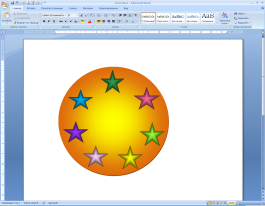 4Структура ученического совета.Структура ученического совета.Структура ученического совета.Структура ученического совета.Структура ученического совета.Структура ученического совета.Структура ученического совета.4.1. Председатель   Ф.И.О. председателяКлассКлассОбязанности4.1. Председатель   Рашидова Раиса1010Руководство ученическим советом, сотрудничество с администрацией школы , педагогическим советом, управляющим советом и др.4.2. заместители №№Ф.И.О. КлассКлассОбязанности4.2. заместители 11Залимханова Зарема1010Координация деятельности трудового и учебного секторов4.2. заместители 22Абдулмажидова А.9б9бКоординация деятельности редколлегии и культурно-массового сектора.4.2. заместители Трудовой секторТрудовой секторГаджаматова Айгуль9б9бДежурство по школе и классам, трудовые мероприятия (субботники, трудовые десанты)4.2. заместители Учебный секторУчебный секторМамакаева Зумруд9б9бВыполняет проверку состояния учебных книг, проверка дневниковКультурно массовый секторКультурно массовый секторАджаматова Инжиль9б9бОрганизация культурно- массовых мероприятий, школьных праздников.Редколлегия Редколлегия Гаджиева Хадия7б7бВыпуск школьных газет, проведение опросов и анкет.4.4.Члены ученического совета№№Ф.И.О.Ф.И.О.Класс сектор4.4.Члены ученического совета1.1.Мустафаева А.Мустафаева А.9вУчебный сектор4.4.Члены ученического совета2.2.Гаджимурзаев А.Гаджимурзаев А.8аТрудовой сектор4.4.Члены ученического совета3.3.Мурзабеков А.Мурзабеков А.8в секретарь4.4.Члены ученического совета4.4.Алиева ДженнетАлиева Дженнет8акультурно-массового сектора.4.4.Члены ученического совета5.5.Алиева ДаянаАлиева Даяна8аРедколлегия4.4.Члены ученического совета6. 6. Минатувова А.Минатувова А.8а культурно-массового сектора.5.Дата празднования Дня самоуправления в школе23 ноября23 ноября23 ноября23 ноября23 ноября23 ноября№ п.п.НаправлениеДата проведенияМесто проведенияОтветственные1.Заседание  школьного совета 1 раз в четверть Кабинет информатики Балан Ф.Абушаева О. А. 2.Заседание учебного сектора 1 раза в месяц Кабинет информатикиГерасимов С.3.  Заседания культурно-массового сектора и редколлегии Последняя пятница месяцаАктовый залАбжамилова Б.Герасимова Т. 4. Заседания трудового сектора1-й понедельник месяца Кабинет информатикиЩеулов А. 